MS / MOBILISER LE LANGAGE DANS TOUTES SES DIMENSIONS : L’ECRIT  Savoir reconstituer un ensemble de mots en respectant l’ordre des mots et des lettres (Sens de lecture écriture)   /     Notion de mots, lettres / Associer lettres en script et lettres en capitalesReconstitue le titre du livre en script  sous le modèle en capitales  en respectant l’ordre des mots et des lettres. Puis écris le titre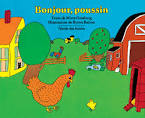 A découperBONJOURPOUSSINpbszoudjqnoviuhsraonm